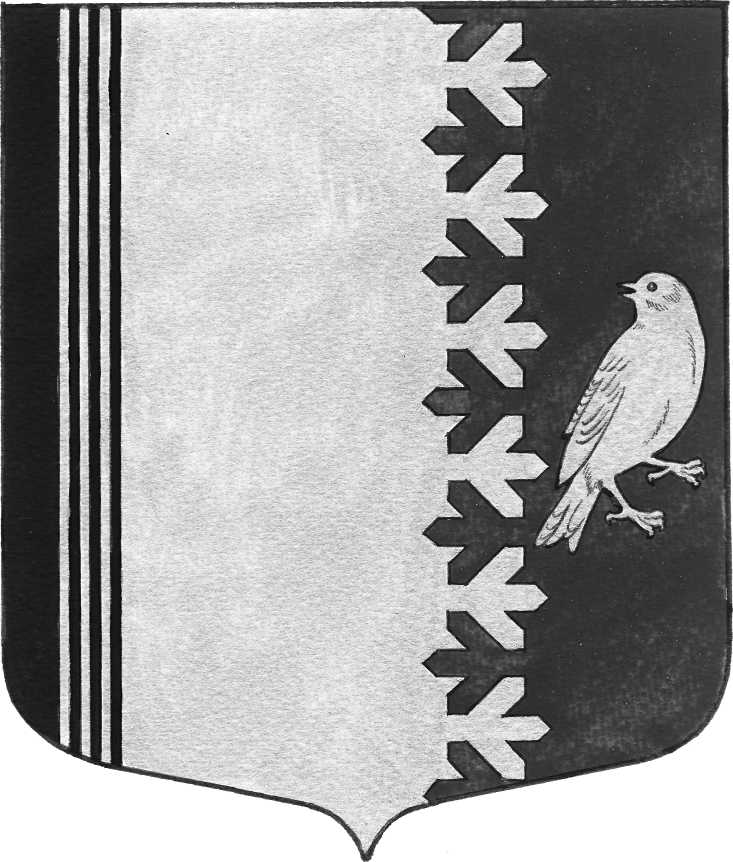   АДМИНИСТРАЦИЯ   МУНИЦИПАЛЬНОГО  ОБРАЗОВАНИЯШУМСКОЕ  СЕЛЬСКОЕ ПОСЕЛЕНИЕКИРОВСКОГО МУНИЦИПАЛЬНОГО  РАЙОНАЛЕНИНГРАДСКОЙ  ОБЛАСТИП О С Т А Н О В Л Е Н И  Еот  24 ноября 2023 года № 242Об утверждении муниципальной программы «Развитие части территории муниципального образования  Шумское  сельское поселение Кировского муниципального района Ленинградской области на 2024 год».        В соответствии со статьей 33 Федерального закона Российской Федерации от 06 октября 2003 года № 131-ФЗ «Об общих принципах организации местного самоуправления в Российской Федерации», областным законом от 14 декабря 2012 года № 147-оз «О старостах сельских населенных пунктов Ленинградской области и содействии участию населения в осуществлении местного самоуправления в иных формах на частях территорий муниципальных образований Ленинградской области», Положение об общественном совете на части территории муниципального образования Шумское сельское поселение Кировского муниципального района Ленинградской области, Положение «О некоторых вопросах организации деятельности старост сельских населенных пунктов муниципального образования Шумское сельское поселение Кировского муниципального района Ленинградской области» постановляю:1. Утвердить муниципальную программу «Развитие части территории муниципального образования Шумское сельское поселение Кировского муниципального района Ленинградской области на 2024 год» согласно приложению. 3. Финансирование мероприятий муниципальной программы «Развитие части территорий муниципального образования Шумское сельское поселение Кировского муниципального района Ленинградской области на 2024 год» производить в пределах ассигнований, предусмотренных на эти цели в бюджете МО Шумское сельское поселение на соответствующий финансовый год.          4.   Постановление подлежит официальному опубликованию в средствах массовой информации и размещению в сети «Интернет» на официальном сайте www.шумское.рф.          5. Постановление вступает в силу с 01 января 2024 годаГлава администрации	                                                         В.Л. УльяновПриложениеУтвержденопостановлением администрации МО Шумское сельское поселениеКировского муниципального    района Ленинградской области        от «24» ноября 2023 г.  № 242ПАСПОРТмуниципальной программы
«Развитие части территории муниципального образования Шумское сельское поселение Кировского муниципального района Ленинградской области на 2024 год»Общая характеристика, основные проблемы и прогноз развития сферы реализации муниципальной программыМуниципального образования Шумское сельское поселение Кировского муниципального района Ленинградской области входит в состав Кировского муниципального района. В состав  муниципального образования Шумское сельское поселение Кировского муниципального района Ленинградской области входит 29 населенных пунктов, включая административный центр с. Шум. Площадь территории поселения – 375 м2, Численность постоянного населения на 1 января 2023 года – 2932 человек.         К числу основных проблем развития сельских территорий относятся:-     сложная демографическая ситуация;-     низкий уровень благоустройства и обеспеченности инженерной инфраструктурой;-      низкий уровень качества жизни населения в сельских населенных пунктах.2.Приоритеты муниципальной политики в сфере реализации Программы Основным приоритетным направлением муниципальной политики, является обеспечение необходимого уровня благоустройства в соответствии с потребностями населения.3.Основные цели и задачи, показатели (индикаторы), конечные результаты, сроки и этапы реализации Программы Основные цели Программы:Привлечение граждан сельских населенных пунктов к активным формам непосредственного участия в осуществлении местного самоуправления.Создание комфортных условий жизнедеятельности в сельской местности.В рамках достижения поставленных целей необходимо обеспечить решение следующей задачи:Повышение уровня комплексного обустройства населенных пунктов, расположенных в сельской местности.Основные целевые показатели (индикаторы), характеризующие достижение цели и решение задач:Доля дорог и сооружений на них в сельских населенных пунктах, соответствующих нормативным требованиям.Проведение мероприятий Программы позволит сформировать единую функциональную основу для достижения предусмотренных Программой показателей благоустройства сельских населенных пунктов на территории муниципального образования Шумское сельское поселение Кировского муниципального района Ленинградской области.Ожидаемый эффект от реализации Программы будет носить социальный характер и состоять в изменении ценностных ориентаций и поведения населения по отношению к территории своего сельского населенного пункта, повышении уровня гражданской ответственности и социальной активности жителей сельского населенного пункта.В целом, реализация настоящей Программы позволит обеспечить необходимый уровень благоустройства, в соответствии с потребностями населения сельских населенных пунктов, в том числе:Доля дорог и сооружений на них, соответствующих нормативными требованиями, составит 80 % от потребности;      Благоустройство центров сельских населенных пунктов 80 %.Уличное освещение сельских населенных пунктов – 75%4.Характеристика основных мероприятий Программы Реализация мероприятий Программы будет способствовать повышению уровня жизни сельского населения, активизации участия граждан в решении вопросов местного значения.В рамках Программы реализуется следующее основное мероприятие «Благоустройство сельских населенных пунктов муниципального образования Шумское сельское поселение Кировского муниципального района Ленинградской области», которое предусматривает:-  выполнение работ по ремонту дорог;- приобретение детских игровых городков;- приобретение электротоваров для уличного освещения населенных пунктов5.Порядок взаимодействия ответственного исполнителя и участников ПрограммыУчастники Программы представляют ответственному исполнителю необходимую информацию для подготовки ответов на запросы комитета по экономическому развитию и управлению муниципальным имуществом и комитета финансов, отчет о ходе реализации мероприятий Программы, а также информацию необходимую для проведения оценки эффективности программы и подготовки годового (итогового) отчета.6.Оценка эффективности Программы   Оценка эффективности Программы проводится в соответствии Порядка разработки, реализации и оценки эффективности муниципальных программ муниципального образования Шумское  сельское поселение Кировского   муниципального района Ленинградской области утвержденным постановлением Администрации муниципального образования Шумское сельское поселение Кировского муниципального района Ленинградской области от 29.11.2021 года № 275  (с изменениями)                                                Приложение № 1к ПрограммеПлан мероприятий муниципальной программы
«Развитие части территории муниципального образования Шумское сельское поселение Кировского муниципального района Ленинградской области»Приложение № 2к ПрограммеПланируемые результаты реализациимуниципальной программы«Развитие части территории муниципального образования Шумское сельское поселение Кировского муниципального района Ленинградской области на 2024 год»Сроки реализации муниципальной программы2024 годОтветственный исполнитель муниципальной  программыАдминистрация муниципального образования Шумское сельское поселение Кировского муниципального района Ленинградской областиСоисполнители муниципальной программыНе предусмотреныУчастники муниципальной программыАдминистрация муниципального образования Шумское сельское поселение Кировского муниципального района Ленинградской области»Старосты муниципального образования Шумское сельское поселение Кировского муниципального района Ленинградской областиОрганизации и предприятия, определенные в качестве поставщика (подрядчика, исполнителя) в соответствии с Федеральным законом 44-ФЗ от 05.04.2013 г. «О контрактной системе в сфере закупок товаров, работ, услуг для обеспечения государственных и муниципальных нужд.Цели муниципальной программыСоздание комфортных условий жизнедеятельности в сельской местности.Активизация местного населения в решении вопросов местного значения.Задачи муниципальной программы- благоустройство сельских населенных пунктов. -создание комфортных условий жизнедеятельности в сельской местности;- обеспечение жизненно-важных и социально-экономических интересов населения; - активизация местного населения в решении вопросов местного значения на территории муниципального образования Шумское сельское поселение Кировского муниципального района Ленинградской областиОжидаемые  (конечные) результаты реализации муниципальной программыК концу 2024 года:1. Доля дорог и сооружений на них, соответствующих нормативными требованиями, составит 80% от потребности;2. Благоустройство центров сельских населенных пунктов 80 %.3. Уличное освещение сельских населенных пунктов – 75%Финансовое обеспечение муниципальной программы – всего, в том числе по годам реализацииВсего – 2 808,989 тыс. рублейв том числе:2500,000 тыс. руб. средства областного бюджета;308,989 тыс.руб. средства местного бюджета;Основания для разработки программыОбластной закон от 28 декабря №147-оз «О старостах сельских населенных пунктов Ленинградской области и содействии участию населения в осуществлении местного самоуправления в иных формах на частях территорий муниципальных образований Ленинградской области»Наименование государственной программы, подпрограммы муниципальной программы, основного мероприятия, проектаОтветственный исполнитель, соисполнитель, участник Годы реализацииОценка расходов (тыс. руб., в ценах соответствующих лет)Оценка расходов (тыс. руб., в ценах соответствующих лет)Оценка расходов (тыс. руб., в ценах соответствующих лет)Оценка расходов (тыс. руб., в ценах соответствующих лет)Оценка расходов (тыс. руб., в ценах соответствующих лет)Наименование государственной программы, подпрограммы муниципальной программы, основного мероприятия, проектаОтветственный исполнитель, соисполнитель, участник Годы реализацииВсегоВсегоФБОБМБМуниципальная программа  « Развитие части территории муниципального образования  Шумское  сельское поселение Кировского муниципального района Ленинградской области»Ответственный исполнитель - Администрация МО Шумское сельское поселениеУчастники программы: -Старосты МО Шумское сельское поселение- Организации и предприятия, определенные в качестве поставщика (подрядчика, исполнителя) в соответствии с Федеральным законом 44-ФЗ от 05.04.2013 г. «О контрактной системе в сфере закупок товаров, работ, услуг для обеспечения государственных и муниципальных нужд. 20242808,9892808,9890,02500,00308,989Муниципальная программа  « Развитие части территории муниципального образования  Шумское  сельское поселение Кировского муниципального района Ленинградской области»Ответственный исполнитель - Администрация МО Шумское сельское поселениеУчастники программы: -Старосты МО Шумское сельское поселение- Организации и предприятия, определенные в качестве поставщика (подрядчика, исполнителя) в соответствии с Федеральным законом 44-ФЗ от 05.04.2013 г. «О контрактной системе в сфере закупок товаров, работ, услуг для обеспечения государственных и муниципальных нужд. 20250,00,00,00,00,0Муниципальная программа  « Развитие части территории муниципального образования  Шумское  сельское поселение Кировского муниципального района Ленинградской области»Ответственный исполнитель - Администрация МО Шумское сельское поселениеУчастники программы: -Старосты МО Шумское сельское поселение- Организации и предприятия, определенные в качестве поставщика (подрядчика, исполнителя) в соответствии с Федеральным законом 44-ФЗ от 05.04.2013 г. «О контрактной системе в сфере закупок товаров, работ, услуг для обеспечения государственных и муниципальных нужд. 20260,00,00,00,00,0Итого2808,9892808,9890,02500,00308,989Процессная частьПроцессная частьПроцессная частьПроцессная частьПроцессная частьПроцессная частьПроцессная частьПроцессная частьКомплекс процессных мероприятий  «Комплексное развитие территории муниципального образования Шумское сельское поселение Кировского муниципального района Ленинградской области»Ответственный исполнитель - Администрация МО Шумское сельское поселениеУчастники программы: -Старосты МО Шумское сельское поселение- Организации и предприятия, определенные в качестве поставщика (подрядчика, исполнителя) в соответствии с Федеральным законом 44-ФЗ от 05.04.2013 г. «О контрактной системе в сфере закупок товаров, работ, услуг для обеспечения государственных и муниципальных нужд.202420242808,9890,02500,00308,989Комплекс процессных мероприятий  «Комплексное развитие территории муниципального образования Шумское сельское поселение Кировского муниципального района Ленинградской области»Ответственный исполнитель - Администрация МО Шумское сельское поселениеУчастники программы: -Старосты МО Шумское сельское поселение- Организации и предприятия, определенные в качестве поставщика (подрядчика, исполнителя) в соответствии с Федеральным законом 44-ФЗ от 05.04.2013 г. «О контрактной системе в сфере закупок товаров, работ, услуг для обеспечения государственных и муниципальных нужд.202520250,00,00,00,0Комплекс процессных мероприятий  «Комплексное развитие территории муниципального образования Шумское сельское поселение Кировского муниципального района Ленинградской области»Ответственный исполнитель - Администрация МО Шумское сельское поселениеУчастники программы: -Старосты МО Шумское сельское поселение- Организации и предприятия, определенные в качестве поставщика (подрядчика, исполнителя) в соответствии с Федеральным законом 44-ФЗ от 05.04.2013 г. «О контрактной системе в сфере закупок товаров, работ, услуг для обеспечения государственных и муниципальных нужд.202620260,00,00,00,01.«Реализация областного закона от 28 декабря 2018 года № 147-оз "О старостах сельских населенных пунктов Ленинградской области и содействии участию населения в осуществлении местного самоуправления в иных формах на частях территорий муниципальных образований Ленинградской области"Ответственный исполнитель - Администрация МО Шумское сельское поселениеУчастники программы: -Старосты МО Шумское сельское поселение- Организации и предприятия, определенные в качестве поставщика (подрядчика, исполнителя) в соответствии с Федеральным законом 44-ФЗ от 05.04.2013 г. «О контрактной системе в сфере закупок товаров, работ, услуг для обеспечения государственных и муниципальных нужд.202420242808,9890,02500,00308,9891.«Реализация областного закона от 28 декабря 2018 года № 147-оз "О старостах сельских населенных пунктов Ленинградской области и содействии участию населения в осуществлении местного самоуправления в иных формах на частях территорий муниципальных образований Ленинградской области"Ответственный исполнитель - Администрация МО Шумское сельское поселениеУчастники программы: -Старосты МО Шумское сельское поселение- Организации и предприятия, определенные в качестве поставщика (подрядчика, исполнителя) в соответствии с Федеральным законом 44-ФЗ от 05.04.2013 г. «О контрактной системе в сфере закупок товаров, работ, услуг для обеспечения государственных и муниципальных нужд.202520250,00,00,00,01.«Реализация областного закона от 28 декабря 2018 года № 147-оз "О старостах сельских населенных пунктов Ленинградской области и содействии участию населения в осуществлении местного самоуправления в иных формах на частях территорий муниципальных образований Ленинградской области"Ответственный исполнитель - Администрация МО Шумское сельское поселениеУчастники программы: -Старосты МО Шумское сельское поселение- Организации и предприятия, определенные в качестве поставщика (подрядчика, исполнителя) в соответствии с Федеральным законом 44-ФЗ от 05.04.2013 г. «О контрактной системе в сфере закупок товаров, работ, услуг для обеспечения государственных и муниципальных нужд.202620260,00,00,00,01.1. Приобретение детских игровых городков в д. ПейчалаОтветственный исполнитель - Администрация МО Шумское сельское поселениеУчастники программы: -Старосты МО Шумское сельское поселение- Организации и предприятия, определенные в качестве поставщика (подрядчика, исполнителя) в соответствии с Федеральным законом 44-ФЗ от 05.04.2013 г. «О контрактной системе в сфере закупок товаров, работ, услуг для обеспечения государственных и муниципальных нужд.20242024400,0000,0356,00044,0001.1. Приобретение детских игровых городков в д. ПейчалаОтветственный исполнитель - Администрация МО Шумское сельское поселениеУчастники программы: -Старосты МО Шумское сельское поселение- Организации и предприятия, определенные в качестве поставщика (подрядчика, исполнителя) в соответствии с Федеральным законом 44-ФЗ от 05.04.2013 г. «О контрактной системе в сфере закупок товаров, работ, услуг для обеспечения государственных и муниципальных нужд.202520250,00,00,00,01.1. Приобретение детских игровых городков в д. ПейчалаОтветственный исполнитель - Администрация МО Шумское сельское поселениеУчастники программы: -Старосты МО Шумское сельское поселение- Организации и предприятия, определенные в качестве поставщика (подрядчика, исполнителя) в соответствии с Федеральным законом 44-ФЗ от 05.04.2013 г. «О контрактной системе в сфере закупок товаров, работ, услуг для обеспечения государственных и муниципальных нужд.202620260,00,00,00,01.2. Приобретение известнякового щебня в д. Рындела, ул. Мира, д. Речка, д. Горгала, д. Бабаново, пос. Концы, ул. 1-я Карьерная, приобретение ЩПС в дер. РечкаОтветственный исполнитель - Администрация МО Шумское сельское поселениеУчастники программы: -Старосты МО Шумское сельское поселение- Организации и предприятия, определенные в качестве поставщика (подрядчика, исполнителя) в соответствии с Федеральным законом 44-ФЗ от 05.04.2013 г. «О контрактной системе в сфере закупок товаров, работ, услуг для обеспечения государственных и муниципальных нужд.20241608,9890,01432,000176,9891.2. Приобретение известнякового щебня в д. Рындела, ул. Мира, д. Речка, д. Горгала, д. Бабаново, пос. Концы, ул. 1-я Карьерная, приобретение ЩПС в дер. РечкаОтветственный исполнитель - Администрация МО Шумское сельское поселениеУчастники программы: -Старосты МО Шумское сельское поселение- Организации и предприятия, определенные в качестве поставщика (подрядчика, исполнителя) в соответствии с Федеральным законом 44-ФЗ от 05.04.2013 г. «О контрактной системе в сфере закупок товаров, работ, услуг для обеспечения государственных и муниципальных нужд.20250,00,00,00,01.2. Приобретение известнякового щебня в д. Рындела, ул. Мира, д. Речка, д. Горгала, д. Бабаново, пос. Концы, ул. 1-я Карьерная, приобретение ЩПС в дер. РечкаОтветственный исполнитель - Администрация МО Шумское сельское поселениеУчастники программы: -Старосты МО Шумское сельское поселение- Организации и предприятия, определенные в качестве поставщика (подрядчика, исполнителя) в соответствии с Федеральным законом 44-ФЗ от 05.04.2013 г. «О контрактной системе в сфере закупок товаров, работ, услуг для обеспечения государственных и муниципальных нужд.20260,00,00,00,01.3.  Приобретение материалов для уличного освещения в деревнях: д. Теребушка, д. Падрила, д. Овдакало, ,д. Валдома, д. Рындела, д. КойчалаОтветственный исполнитель - Администрация МО Шумское сельское поселениеУчастники программы: -Старосты МО Шумское сельское поселение- Организации и предприятия, определенные в качестве поставщика (подрядчика, исполнителя) в соответствии с Федеральным законом 44-ФЗ от 05.04.2013 г. «О контрактной системе в сфере закупок товаров, работ, услуг для обеспечения государственных и муниципальных нужд.2024800,0000,0712,00088,0001.3.  Приобретение материалов для уличного освещения в деревнях: д. Теребушка, д. Падрила, д. Овдакало, ,д. Валдома, д. Рындела, д. КойчалаОтветственный исполнитель - Администрация МО Шумское сельское поселениеУчастники программы: -Старосты МО Шумское сельское поселение- Организации и предприятия, определенные в качестве поставщика (подрядчика, исполнителя) в соответствии с Федеральным законом 44-ФЗ от 05.04.2013 г. «О контрактной системе в сфере закупок товаров, работ, услуг для обеспечения государственных и муниципальных нужд.20250,00,00,00,01.3.  Приобретение материалов для уличного освещения в деревнях: д. Теребушка, д. Падрила, д. Овдакало, ,д. Валдома, д. Рындела, д. КойчалаОтветственный исполнитель - Администрация МО Шумское сельское поселениеУчастники программы: -Старосты МО Шумское сельское поселение- Организации и предприятия, определенные в качестве поставщика (подрядчика, исполнителя) в соответствии с Федеральным законом 44-ФЗ от 05.04.2013 г. «О контрактной системе в сфере закупок товаров, работ, услуг для обеспечения государственных и муниципальных нужд.20260,00,00,00,0№
п/пЗадачи,    
направленные
на достижение
целиПланируемый объем  
финансирования    
на решение данной  
задачи, тыс.руб.Планируемый объем  
финансирования    
на решение данной  
задачи, тыс.руб.Планируемый объем  
финансирования    
на решение данной  
задачи, тыс.руб.Количественные и/или качественные целевые      
показатели, характеризующие достижение      
целей и решение задачЕдиница
измеренияОценка базового    
значения    
показателя  
(на начало  
реализации муниципальнойпрограммы)Планируемое значение показателя по годам        
реализацииПланируемое значение показателя по годам        
реализации№
п/пЗадачи,    
направленные
на достижение
целиМБДругие  
источникиКоличественные и/или качественные целевые      
показатели, характеризующие достижение      
целей и решение задачЕдиница
измеренияОценка базового    
значения    
показателя  
(на начало  
реализации муниципальнойпрограммы)№
п/пЗадачи,    
направленные
на достижение
целиМБДругие  
источникиКоличественные и/или качественные целевые      
показатели, характеризующие достижение      
целей и решение задачЕдиница
измеренияОценка базового    
значения    
показателя  
(на начало  
реализации муниципальнойпрограммы)1.Повышение уровня комплексного обустройства населенных пунктов в сельской местности  308,9892500,000Показатель 1  Доля дорог и сооружений на них соответствующих   нормативными требованиямиПоказатель 2Благоустройство центров сельских населенных пунктов Показатель 3Уличное освещение сельских населенных пунктов %%%808075808075808075